КОНКУРСНОЕ ЗАДАНИЕ «ЭССЕ»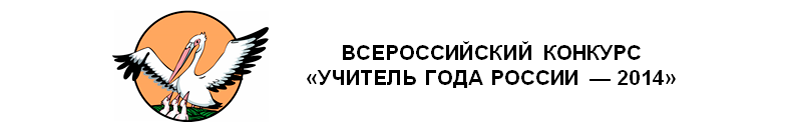 Каминская И.А.,Воронежская областьСамое трудное – познать самого себя, самое легкое – давать советы другим. ФалесИногда в жизни наступает  такой момент, когда требуется остановиться, замереть и подумать: кто я? на верном ли пути? зачем делаю то, что делаю? Конкурс для меня – это, прежде всего,  не состязание, а попытка личностного самоопределения. Я –  учитель. И на этом месте проживаю множество ролей, овладеваю множеством профессий. Я – учитель-транслятор знаний. Некий старейшина  племени,  передающий опыт предыдущих поколений следующим. Я – учитель-доктор. Диагностирую пробелы, назначаю консультации, купирую приступы лени,  прививаю культуру интеллектуального труда.Я – учитель-лицедей. Каждый урок – маленький спектакль с точно выписанным сценарием, продуманной режиссурой, не всегда благодарными зрителями и всегда долгим послевкусием. Я – учитель-эквилибрист. Все время  балансирую на грани между стремлением сохранить традиции и необходимостью инноваций, между вдохновенным творчеством (своим и учеников) и достижением обязательных результатов обучения,   между индивидуальным подходом и  стандартами образования.Я – учитель-строитель. Закладываю фундамент развития каждого ребенка и государства в целом, налаживаю коммуникации между всеми участниками процесса обучения.  Прорубаю окна в неведомое и открываю двери в будущее. Из маленьких кирпичиков складываю здание научного познания.Эти маленькие кирпичики не дают мне покоя. Образ чего-то большого, глобального, складывающегося из маленьких деталей – такой видится мне педагогика. Что это? Пазл? Скорее, пэчворк.Я люблю рукодельничать и последнее время увлекаюсь шитьем лоскутных одеял. Удивительно, как  много педагогического смысла можно вложить в каждое изделие. Придумать такое одеяло несложно. В ход идет все: лоскутки и обрезки, старое любимое платье и специально купленная модная ткань. И планируя урок, мы так же выбираем лучшее из насыщенного банка учебных материалов, из огромного арсенала форм,  методов и приемов обучения.  Главное – разрозненные вначале фрагменты расположить в логически правильном порядке, грамотно чередовать различные способы действий, красной нитью пустить главную мысль урока – и тогда получится целостное учебное занятие.  Как подобрать нужный лоскуток? Основной критерий – органичность и гармония. И поэтому еще до начала работы нужно ясно представлять себе, каким мы хотим видеть будущее изделие.Чему я хочу и чему могу научить своих детей? Может быть, красоте? Ведь математика – самая красивая наука. В ней  прекрасно все: стройность логических умозаключений, строгость алгебраических формул, изящество  доказательств, геометрическая выразительность, богатство приложений. А невозможные объекты Эшера? А фракталы?  А замечательные свойства и философичность ленты Мёбиуса? И пусть кому-то из детей трудно даются математические преобразования, решение уравнений и дифференцирование, но если они смогли удивиться необычному приему счета, получить эстетическое удовольствие от выполненного построения, то встреча с математикой прошла для них не зря.Я хочу научить познанию. Роджер Бэкон говорил, что «тот, кто не знает математики, не может узнать никакой другой науки и даже не может обнаружить своего невежества». Богатство идей, универсальность методов, умение анализировать ситуацию, делать невероятные предположения, умение определять границы своего незнания – вот что дает математика. А геометрия – это вообще единственный школьный предмет, демонстрирующий аксиоматическое построение научной теории. Я хочу научить мысли. Это не многовариантную геометрическую задачу мы исследуем, а учимся понимать, что любое явление нужно рассматривать с разных сторон, что необходимо предвидеть и прогнозировать разные направления вектора развития ситуации, что, получив некий результат, нельзя останавливаться, а нужно продолжать исследование дальше. Логика и критичность, внимание и наблюдательность, сравнение и выбор лучшего требуются не только на уроках математики.Я хочу научить общению. Это не задачу с параметром мы решили несколькими способами, а осознали, что на любую проблему может быть несколько точек зрения, что обсуждение методов решения и выбор наилучшего из них – это и есть умение договариваться, это и есть толерантность. Математика – это один из языков описания действительности, и, овладев этим языком, мы усиливаем способность к эффективной коммуникации.Я хочу научить ответственности. Доведенное до конца решение, устранение малейших вычислительных недочетов, аккуратность в построении чертежа помогают в развитии самодисциплины. Математика – наука строгая и объективная. Умения логически и критически мыслить, искать подвох в представленной информации, аргументировать свою точку зрения и не принимать на веру чужую формируют, в том числе, человека с четкими нравственными принципами и установками. Такой человек скорее всего не пойдет на поводу у сомнительных политических партий, не станет жертвой интернет-мошенников и организаторов финансовых пирамид, его не заманят в секты и террористические организации. Я хочу научить доброте. Решая вместе какую-нибудь заковыристую задачку, мы учимся слышать каждого, а анализируя чье-то решение, признаем за другим человеком право на ошибку. Вокруг нас так много злобы, мир просто сошел с ума. Религиозные распри, войны, санкции… Может быть, пора вернуть добро хотя бы в школу? Мне кажется, для этого в школу надо вернуть ребенка. Складывается такое ощущение, что школа наша существует для Инструкции, Отчета, Результатов ЕГЭ, Репутации учебного заведения, Ремонта…А ведь главное действующее лицо в школе – это Ученик. Вот этот конкретный ученик, со своими достоинствами и недостатками, с феноменальной памятью или заиканием, с невероятными математическими способностями или абсолютной функциональной неграмотностью, дисциплинированный или непослушный. Катя Трухан с белыми бантами, ангельскими голубыми глазами и пятерками в дневнике. Саша Салехов – половина пуговиц отсутствует, дужка очков примотана проволокой, руки в саже (порох изобретал), больше пяти минут высидеть на уроке не способен, победитель всех математических олимпиад. Карен – дико задавлен мамиными требованиями; умница, а слово боится вымолвить. Женя – патологический лентяй. Даша – гиперответственная девочка. Такие разные дети! Действующие лица… Личности!… Я сажусь к столу и начинаю подбирать к каждому лоскутку ткани пряжу своего особенного цвета и фактуры (индивидуальный и личностно ориентированный подход), обвязываю лоскутки крючком (инновационное использование традиционных методов), скрепляю их белой ниткой (объединение разных элементов в единое целое) –  и новое одеяло готово! Чем не модель воспитательной системы!Я работаю в школе больше 20 лет. Столько всего изменилось за это время! Технологии развиваются с необычайной скоростью; количество информации, обрушившейся на головы детей, возросло в разы; сами дети изменились: они стали более открытыми, более любознательными, не боятся задавать вопросы и высказывать свое мнение, они по-другому  воспринимают и перерабатывают информацию. Конечно, и мы меняемся вслед за временем и за детьми. Но, все-таки, в школе должно быть что-то незыблемое, что обеспечивает комфорт, уют и защиту. Помните, каким уютным было старенькое бабушкино лоскутное одеяло?  И пока такое одеяло есть у каждого учителя, нашему образованию ничего не грозит. Потому что это – Любовь.